Заслушав  доклад  Главы муниципального образования Каменского сельского поселения Кардымовского района Смоленской области Шевелевой В.П., Совет депутатов Каменского сельского поселения Кардымовского района Смоленской области Р Е Ш И Л:Внести изменения в решение Совета депутатов Каменского сельского поселения № 46  от 20 декабря 2013 года «О бюджете Каменского сельского поселения Кардымовского района Смоленской области на 2014 год и на плановый период 2015 и 2016 годов».1.1.   Внести изменения в приложение № 10 «Распределение бюджетных ассигнований по разделам, подразделам, целевым статьям (муниципальным программам и непрограммным направлениям деятельности), группам и подгруппам видов расходов классификации расходов бюджетов  на 2014 год» и изложить его в следующей редакции:                                                                                                               (рублей)1.2.  Внести изменения в приложение № 12 «Ведомственная структура расходов   бюджета сельского поселения на 2014 год» и изложить его в следующей редакции:                                                                                                                                                        (рублей)         1.3.  Внести изменения в приложение № 14 «Распределение бюджетных ассигнований по муниципальным программам и непрограммным направлениям деятельности сельского поселения на 2014 год» и изложить его в следующей редакции:	               (рублей)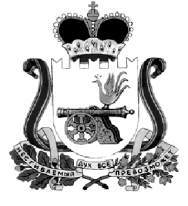 СОВЕТ ДЕПУТАТОВ КАМЕНСКОГО СЕЛЬСКОГО  ПОСЕЛЕНИЯ   КАРДЫМОВСКОГО РАЙОНА СМОЛЕНСКОЙ ОБЛАСТИР Е Ш Е Н И Е  от   «19» марта 2014                    № 2СОВЕТ ДЕПУТАТОВ КАМЕНСКОГО СЕЛЬСКОГО  ПОСЕЛЕНИЯ   КАРДЫМОВСКОГО РАЙОНА СМОЛЕНСКОЙ ОБЛАСТИР Е Ш Е Н И Е  от   «19» марта 2014                    № 2СОВЕТ ДЕПУТАТОВ КАМЕНСКОГО СЕЛЬСКОГО  ПОСЕЛЕНИЯ   КАРДЫМОВСКОГО РАЙОНА СМОЛЕНСКОЙ ОБЛАСТИР Е Ш Е Н И Е  от   «19» марта 2014                    № 2НаименованиеРазделПодразделЦелевая статьяВид расходовСУММА123456ОБЩЕГОСУДАРСТВЕННЫЕ ВОПРОСЫ011851600,00Функционирование высшего должностного лица субъекта Российской Федерации и муниципального образования0102412600,00Обеспечение деятельности законодательного (представительного) органа муниципального образования010276 0 0000412600,00Глава муниципального образования010276 1 0000412600,00Расходы по оплате труда работников органов местного самоуправления010276 1 0011412600,00Расходы на выплаты персоналу в целях обеспечения выполнения функций государственными (муниципальными) органами, казенными учреждениями, органами управления государственными внебюджетными фондами010276 1 0011100412600,00Расходы на выплаты персоналу государственных (муниципальных) органов010276 1 0011120412600,00Функционирование законодательных (представительных) органов государственной власти и представительных органов муниципальных образований010385000,00Обеспечение деятельности законодательного (представительного) органа муниципального образования010376 0 000085000,00Расходы на обеспечение деятельности законодательного (представительного) органа муниципального образования010376 2 000013500,00Расходы по оплате труда работников органов местного самоуправления010376 2 001113500,00Межбюджетные трансферты010376 2 001150013500,00Прочие межбюджетные трансферты010376 2 001154013500,00Депутаты представительного органа010376 3 000071500,00Расходы на содержание органов местного самоуправления (за исключением расходов по оплате труда)010376 3 001871500,00Закупка товаров, работ и услуг для государственных (муниципальных) нужд010376 3 001820071500,00Иные закупки товаров, работ и услуг для государственных (муниципальных) нужд010376 3 001824071500,00Функционирование Правительства Российской Федерации, высших исполнительных органов государственной власти субъектов Российской Федерации, местных администраций01041344000,00Муниципальная программа «Обеспечение деятельности Администрации Каменского сельского поселения Кардымовского района Смоленской области» на 2014-2016 годы010402 0 00001344000,00Расходы по оплате труда работников органов местного самоуправления010402 0 00111070100,00Расходы на выплаты персоналу в целях обеспечения выполнения функций государственными (муниципальными) органами, казенными учреждениями, органами управления государственными внебюджетными фондами010402 0 00111001070100,00Расходы на выплаты персоналу государственных (муниципальных) органов010402 0 00111201070100,00Расходы на содержание органов местного самоуправления (за исключением расходов по оплате труда)010402 0 0018273900,00Закупка товаров, работ и услуг для государственных (муниципальных) нужд010402 0 0018200271800,00Иные закупки товаров, работ и услуг для государственных (муниципальных) нужд010402 0 0018240271800,00Иные бюджетные ассигнования010402 0 00188002100,00Уплата налогов, сборов и иных платежей010402 0 00188502100,00Резервные фонды01113000,00Резервный фонд местной администрации011185 0 00003000,00Расходы за счет средств резервного фонда местной администрации  011185 0 28883000,00Иные бюджетные ассигнования011185 0 28888003000,00Резервные средства011185 0 28888703000,00Другие общегосударственные расходы01137000,00Муниципальная программа «Обеспечение деятельности Администрации Каменского сельского поселения Кардымовского района Смоленской области» на 2014-2016 годы011302 0 00007000,00Расходы на содержание органов местного самоуправления (за исключением расходов по оплате труда)011302 0 00187000,00Закупка товаров, работ и услуг для государственных (муниципальных) нужд011302 0 00182007000,00Иные закупки товаров, работ и услуг для государственных (муниципальных) нужд011302 0 00182407000,00НАЦИОНАЛЬНАЯ ОБОРОНА0254700,00Мобилизационная и вневойсковая подготовка020354700,00Муниципальная программа «Обеспечение деятельности Администрации Каменского сельского поселения Кардымовского района Смоленской области» на 2014-2016 годы020302 0 000054700,00Осуществление первичного воинского учета на территориях, где отсутствуют военные комиссариаты 020302 0 511854700,00Расходы на выплаты персоналу в целях обеспечения выполнения функций государственными (муниципальными) органами, казенными учреждениями, органами управления государственными внебюджетными фондами020302 0 511810033117,00Расходы на выплаты персоналу государственных (муниципальных) органов020302 0 511812033117,00Закупка товаров, работ и услуг для государственных (муниципальных) нужд020302 0 511820021583,00Иные закупки товаров, работ и услуг для государственных (муниципальных) нужд020302 0 511824021583,00НАЦИОНАЛЬНАЯ ЭКОНОМИКА04811900,00Дорожное хозяйство (дорожные фонды)0409811900,00Муниципальная программа «Комплексное развитие систем коммунальной инфраструктуры и благоустройство  Каменского сельского  поселения Кардымовского района Смоленской области на 2014-2016 годы»040903 0 0000811900,00Подпрограмма «Содержание дворовых территорий, автомобильных дорог и инженерных сооружений на них в границах поселения»040903 1 0000811900,00Ремонт автомобильных дорог в рамках дорожного фонда04 0903 1 2001771200,00Закупка товаров, работ и услуг для государственных (муниципальных) нужд040903 1 2001200371200,00Иные закупки товаров, работ и услуг для государственных (муниципальных) нужд04 0903 1 2001240371200,00Капитальные вложения в объекты недвижимого имущества государственной (муниципальной собственности)040903 1 2001400400000,00Бюджетные инвестиции040903 1 2001410400000,00Очистка, отсыпка, грейдерование и ямочный ремонт дорог04 0903 1 200240700,00Закупка товаров, работ и услуг для государственных (муниципальных) нужд040903 1 200220040700,00Иные закупки товаров, работ и услуг для государственных (муниципальных) нужд04 0903 1 200224040700,00Жилищно-коммунальное хозяйство05815500,00Жилищное хозяйство050130000,00Муниципальная программа «Комплексное развитие систем коммунальной инфраструктуры и благоустройство  Каменского сельского  поселения Кардымовского района Смоленской области на 2014-2016 годы»050103 0 000030000,00Подпрограмма «Поддержка муниципального жилого фонда населенных пунктов сельского поселения»050103 2 000030000,00Организация и проведение работ по капитальному и текущему ремонту муниципального жилого фонда050103 2 201030000,00Закупка товаров, работ и услуг для государственных (муниципальных) нужд050103 2 201020030000,00Иные закупки товаров, работ и услуг для государственных (муниципальных) нужд050103 2 201024030000,00Коммунальное хозяйство0502233000,00Муниципальная программа «Комплексное развитие систем коммунальной инфраструктуры и благоустройство  Каменского сельского  поселения Кардымовского района Смоленской области на 2014-2016 годы»050203 0 0000233000,00Подпрограмма «Комплексное развитие коммунального хозяйства»050203 3 0000233000,00Обслуживание, ремонт, строительство и изготовление проектно-сметной документации сетей коммунальной инфраструктуры050203 3 2014233000,00Закупка товаров, работ и услуг для государственных (муниципальных) нужд050203 3 2014200233000,00Иные закупки товаров, работ и услуг для государственных (муниципальных) нужд050203 3 2014240233000,00Благоустройство0503552500,00Муниципальная программа «Комплексное развитие систем коммунальной инфраструктуры и благоустройство  Каменского сельского  поселения Кардымовского района Смоленской области на 2014-2016 годы»050303 0 0000552500,00Подпрограмма «Благоустройство»050303 4 0000552500,00Организация уличного освещения050303 4 2022505500,00Закупка товаров, работ и услуг для государственных (муниципальных) нужд050303 4 2022200505500,00Иные закупки товаров, работ и услуг для государственных (муниципальных) нужд050303 4 2022240505500,00Организация и содержание мест захоронения050303 4 202320000,00Закупка товаров, работ и услуг для государственных (муниципальных) нужд050303 4 202320020000,00Иные закупки товаров, работ и услуг для государственных (муниципальных) нужд050303 4 202324020000,00Организация работ по уборке территории и вывозу мусора050303 4 202410000,00Закупка товаров, работ и услуг для государственных (муниципальных) нужд050303 4 202420010000,00Иные закупки товаров, работ и услуг для государственных (муниципальных) нужд050303 4 202424010000,00Прочие расходы по благоустройству поселений050303 4 202517000,00Закупка товаров, работ и услуг для государственных (муниципальных) нужд050303 4 202520017000,00Иные закупки товаров, работ и услуг для государственных (муниципальных) нужд050303 4 202524017000,00КУЛЬТУРА, КИНЕМАТОГРАФИЯ085000,00Другие вопросы в области культуры, кинематографии08045000,00Муниципальная программа «Обеспечение деятельности Администрации Каменского сельского поселения Кардымовского района Смоленской области» на 2014-2016 годы080402 0 00005000,00Расходы на содержание органов местного самоуправления (за исключением расходов по оплате труда)080402 0 00185000,00Закупка товаров, работ и услуг для государственных (муниципальных) нужд080402 0 00182005000,00Иные закупки товаров, работ и услуг для государственных (муниципальных) нужд080402 0 00182405000,00СОЦИАЛЬНАЯ ПОЛИТИКА1044300,00Пенсионное обеспечение100144300,00Муниципальная программа «Обеспечение деятельности Администрации Каменского сельского поселения Кардымовского района Смоленской области» на 2014-2016 годы100102 0 000044300,00Пенсии за выслугу лет лицам, замещавшим муниципальные должности, должности муниципальной службы (муниципальные должности муниципальной службы) в Каменском сельском поселении Кардымовского района Смоленской области100102 0 100144300,00Социальное обеспечение и иные выплаты населению100102 0 100130044300,00Публичные нормативные социальные выплаты гражданам100102 0 100131044300,00ФИЗИЧЕСКАЯ КУЛЬТУРА И СПОРТ1110000,00Физическая культура110110000,00Муниципальная программа «Обеспечение деятельности Администрации Каменского сельского поселения Кардымовского района Смоленской области» на 2014-2016 годы110102 0 000010000,00Расходы на содержание органов местного самоуправления (за исключением расходов по оплате труда)110102 0 001810000,00Закупка товаров, работ и услуг для государственных (муниципальных) нужд110102 0 001820010000,00Иные закупки товаров, работ и услуг для государственных (муниципальных) нужд110102 0 001824010000,00                                                                                                                                            НаименованиеКод главного распорядителя средств бюджета  (прямого получателя)РазделПодразделЦелевая статья расходовВид расходовСУММА1234567Администрация Каменского сельского поселения Кардымовского района Смоленской области9303593000,00ОБЩЕГОСУДАРСТВЕННЫЕ ВОПРОСЫ930011851600,00Функционирование высшего должностного лица субъекта Российской Федерации и муниципального образования9300102412600,00Обеспечение деятельности законодательного (представительного) органа муниципального образования930010276 0 0000412600,00Глава муниципального образования930010276 1 0000412600,00Расходы по оплате труда работников органов местного самоуправления930010276 1 0011412600,00Расходы на выплаты персоналу в целях обеспечения выполнения функций государственными (муниципальными) органами, казенными учреждениями, органами управления государственными внебюджетными фондами930010276 1 0011100412600,00Расходы на выплаты персоналу государственных (муниципальных) органов930010276 1 0011120412600,00Функционирование законодательных (представительных) органов государственной власти и представительных органов муниципальных образований930010385000,00Обеспечение деятельности законодательного (представительного) органа муниципального образования930010376 0 000085000,00Расходы на обеспечение деятельности законодательного (представительного) органа муниципального образования930010376 2 000013500,00Расходы по оплате труда работников органов местного самоуправления930010376 2 001113500,00Межбюджетные трансферты930010376 2 001150013500,00Прочие межбюджетные трансферты930010376 2 001154013500,00Депутаты представительного органа930010376 3 000071500,00Расходы на содержание органов местного самоуправления (за исключением расходов по оплате труда)930010376 3 001871500,00Закупка товаров, работ и услуг для государственных (муниципальных) нужд930010376 3 001820071500,00Иные закупки товаров, работ и услуг для государственных (муниципальных) нужд930010376 3 001824071500,00Функционирование Правительства Российской Федерации, высших исполнительных органов государственной власти субъектов Российской Федерации, местных администраций93001041344000,00Муниципальная программа «Обеспечение деятельности Администрации Каменского сельского поселения Кардымовского района Смоленской области» на 2014-2016 годы930010402 0 00001344000,00Расходы по оплате труда работников органов местного самоуправления930010402 0 00111070100,00Расходы на выплаты персоналу в целях обеспечения выполнения функций государственными (муниципальными) органами, казенными учреждениями, органами управления государственными внебюджетными фондами930010402 0 00111001070100,00Расходы на выплаты персоналу государственных (муниципальных) органов930010402 0 00111201070100,00Расходы на содержание органов местного самоуправления (за исключением расходов по оплате труда)930010402 0 0018273900,00Закупка товаров, работ и услуг для государственных (муниципальных) нужд930010402 0 0018200271800,00Иные закупки товаров, работ и услуг для государственных (муниципальных) нужд930010402 0 0018240271800,00Иные бюджетные ассигнования930010402 0 00188002100,00Уплата налогов, сборов и иных платежей930010402 0 00188502100,00Резервные фонды93001113000,00Резервный фонд местной администрации930011185 0 00003000,00Расходы за счет средств резервного фонда местной дминистрации 930011185 0 28883000,00Иные бюджетные ассигнования930011185 0 28888003000,00Резервные средства930011185 0 28888703000,00Другие общегосударственные расходы93001137000,00Муниципальная программа «Обеспечение деятельности Администрации Каменского сельского поселения Кардымовского района Смоленской области» на 2014-2016 годы930011302 0 00007000,00Расходы на содержание органов местного самоуправления (за исключением расходов по оплате труда)930011302 0 00187000,00Закупка товаров, работ и услуг для государственных (муниципальных) нужд930011302 0 00182007000,00Иные закупки товаров, работ и услуг для государственных (муниципальных) нужд930011302 0 00182407000,00НАЦИОНАЛЬНАЯ ОБОРОНА9300254700,00Мобилизационная и вневойсковая подготовка930020354700,00Муниципальная программа «Обеспечение деятельности Администрации Каменского сельского поселения Кардымовского района Смоленской области» на 2014-2016 годы930020302 0 000054700,00Осуществление первичного воинского учета на территориях, где отсутствуют военные комиссариаты 930020302 0 511854700,00Расходы на выплаты персоналу в целях обеспечения выполнения функций государственными (муниципальными) органами, казенными учреждениями, органами управления государственными внебюджетными фондами930020302 0 511810033117,00Расходы на выплаты персоналу государственных (муниципальных) органов930020302 0 511812033117,00Закупка товаров, работ и услуг для государственных (муниципальных) нужд930020302 0 511820021583,00Иные закупки товаров, работ и услуг для государственных (муниципальных) нужд930020302 0 511824021583,00НАЦИОНАЛЬНАЯ ЭКОНОМИКА93004811900,00Дорожное хозяйство (дорожные фонды)9300409811900,00Муниципальная программа «Комплексное развитие систем коммунальной инфраструктуры и благоустройство  Каменского сельского  поселения Кардымовского района Смоленской области на 2014-2016 годы»930040903 0 0000811900,00Подпрограмма «Содержание дворовых территорий, автомобильных дорог и инженерных сооружений на них в границах поселения»930040903 1 0000811900,00Ремонт автомобильных дорог в рамках дорожного фонда93004 0903 1 2001771200,00Закупка товаров, работ и услуг для государственных (муниципальных) нужд930040903 1 2001200371200,00Иные закупки товаров, работ и услуг для государственных (муниципальных) нужд93004 0903 1 2001240371200,00Капитальные вложения в объекты недвижимого имущества государственной (муниципальной собственности)930040903 1 2001400400000,00Бюджетные инвестиции930040903 1 2001410400000,00Очистка, отсыпка, грейдерование и ямочный ремонт дорог93004 0903 1 200240700,00Закупка товаров, работ и услуг для государственных (муниципальных) нужд930040903 1 200220040700,00Иные закупки товаров, работ и услуг для государственных (муниципальных) нужд93004 0903 1 200224040700,00Жилищно-коммунальное хозяйство93005815500,00Жилищное хозяйство930050130000,00Муниципальная программа «Комплексное развитие систем коммунальной инфраструктуры и благоустройство  Каменского сельского  поселения Кардымовского района Смоленской области на 2014-2016 годы»930050103 0 000030000,00Подпрограмма «Поддержка муниципального жилого фонда населенных пунктов сельского поселения»930050103 2 000030000,00Организация и проведение работ по капитальному и текущему ремонту муниципального жилого фонда930050103 2 201030000,00Закупка товаров, работ и услуг для государственных (муниципальных) нужд930050103 2 201020030000,00Иные закупки товаров, работ и услуг для государственных (муниципальных) нужд930050103 2 201024030000,00Коммунальное хозяйство9300502233000,00Муниципальная программа «Комплексное развитие систем коммунальной инфраструктуры и благоустройство  Каменского сельского  поселения Кардымовского района Смоленской области на 2014-2016 годы»930050203 0 0000233000,00Подпрограмма «Комплексное развитие коммунального хозяйства»930050203 3 0000233000,00Обслуживание, ремонт, строительство и изготовление проектно-сметной документации сетей коммунальной инфраструктуры930050203 3 2014233000,00Закупка товаров, работ и услуг для государственных (муниципальных) нужд930050203 3 2014200233000,00Иные закупки товаров, работ и услуг для государственных (муниципальных) нужд930050203 3 2014240233000,00Благоустройство9300503552500,00Муниципальная программа «Комплексное развитие систем коммунальной инфраструктуры и благоустройство  Каменского сельского  поселения Кардымовского района Смоленской области на 2014-2016 годы»930050303 0 0000552500,00Подпрограмма «Благоустройство»930050303 4 0000552500,00Организация уличного освещения930050303 4 2022505500,00Закупка товаров, работ и услуг для государственных (муниципальных) нужд930050303 4 2022200505500,00Иные закупки товаров, работ и услуг для государственных (муниципальных) нужд930050303 4 2022240505500,00Организация и содержание мест захоронения930050303 4 202320000,00Закупка товаров, работ и услуг для государственных (муниципальных) нужд930050303 4 202320020000,00Иные закупки товаров, работ и услуг для государственных (муниципальных) нужд930050303 4 202324020000,00Организация работ по уборке территории и вывозу мусора930050303 4 202410000,00Закупка товаров, работ и услуг для государственных (муниципальных) нужд930050303 4 202420010000,00Иные закупки товаров, работ и услуг для государственных (муниципальных) нужд930050303 4 202424010000,00Прочие расходы по благоустройству поселений930050303 4 202517000,00Закупка товаров, работ и услуг для государственных (муниципальных) нужд930050303 4 202520017000,00Иные закупки товаров, работ и услуг для государственных (муниципальных) нужд930050303 4 202524017000,00КУЛЬТУРА, КИНЕМАТОГРАФИЯ930085000,00Другие вопросы в области культуры, кинематографии93008045000,00Муниципальная программа «Обеспечение деятельности Администрации Каменского сельского поселения Кардымовского района Смоленской области» на 2014-2016 годы930080402 0 00005000,00Расходы на содержание органов местного самоуправления (за исключением расходов по оплате труда)930080402 0 00185000,00Закупка товаров, работ и услуг для государственных (муниципальных) нужд930080402 0 00182005000,00Иные закупки товаров, работ и услуг для государственных (муниципальных) нужд930080402 0 00182405000,00СОЦИАЛЬНАЯ ПОЛИТИКА9301044300,00Пенсионное обеспечение930100144300,00Муниципальная программа «Обеспечение деятельности Администрации Каменского сельского поселения Кардымовского района Смоленской области» на 2014-2016 годы930100102 0 000044300,00Пенсии за выслугу лет лицам, замещавшим муниципальные должности, должности муниципальной службы (муниципальные должности муниципальной службы) в Каменском сельском поселении Кардымовского района Смоленской области930100102 0 100144300,00Социальное обеспечение и иные выплаты населению930100102 0 100130044300,00Публичные нормативные социальные выплаты гражданам930100102 0 100131044300,00ФИЗИЧЕСКАЯ КУЛЬТУРА И СПОРТ9301110000,00Физическая культура930110110000,00Муниципальная программа «Обеспечение деятельности Администрации Каменского сельского поселения Кардымовского района Смоленской области» на 2014-2016 годы930110102 0 000010000,00Расходы на содержание органов местного самоуправления (за исключением расходов по оплате труда)930110102 0 001810000,00Закупка товаров, работ и услуг для государственных (муниципальных) нужд930110102 0 001820010000,00Иные закупки товаров, работ и услуг для государственных (муниципальных) нужд930110102 0 001824010000,00НаименованиеЦелевая статьяКод главного распорядителя средств бюджета (прямого получателя)РазделПодразделВид расходовСУММА1234567Муниципальная программа «Обеспечение деятельности Администрации Каменского сельского поселения Кардымовского района Смоленской области» на 2014-2016 годы02 0 00001465000,00Расходы по оплате труда работников органов местного самоуправления02 0 00111070100,00Администрация Каменского сельского поселения Кардымовского района Смоленской области02 0 00119301070100,00ОБЩЕГОСУДАРСТВЕННЫЕ ВОПРОСЫ02 0 0011930011070100,00Функционирование Правительства Российской Федерации, высших исполнительных органов государственной власти субъектов Российской Федерации, местных администраций02 0 001193001041070100,00Расходы на выплаты персоналу в целях обеспечения выполнения функций государственными (муниципальными) органами, казенными учреждениями, органами управления государственными внебюджетными фондами02 0 001193001041001070100,00Расходы на выплаты персоналу государственных (муниципальных) органов02 0 001193001041201070100,00Расходы на содержание органов местного самоуправления (за исключением расходов по оплате труда)02 0 0018295900,00Администрация Каменского сельского поселения Кардымовского района Смоленской области02 0 0018930295900,00ОБЩЕГОСУДАРСТВЕННЫЕ ВОПРОСЫ02 0 001893001280900,00Функционирование Правительства Российской Федерации, высших исполнительных органов государственной власти субъектов Российской Федерации, местных администраций02 0 00189300104273900,00Закупка товаров, работ и услуг для государственных (муниципальных) нужд02 0 00189300104200271800,00Иные закупки товаров, работ и услуг для государственных (муниципальных) нужд02 0 00189300104240271800,00Иные бюджетные ассигнования02 0 001893001048002100,00Уплата налогов, сборов и иных платежей02 0 001893001048502100,00Другие общегосударственные вопросы02 0 001893001137000,00Закупка товаров, работ и услуг для государственных (муниципальных) нужд02 0 001893001132007000,00Иные закупки товаров, работ и услуг для государственных (муниципальных) нужд02 0 001893001132407000,00КУЛЬТУРА, КИНЕМАТОГРАФИЯ02 0 0018930085000,00Другие вопросы в области культуры, кинематографии02 0 001893008045000,00Закупка товаров, работ и услуг для государственных (муниципальных) нужд02 0 001893008042005000,00Иные закупки товаров, работ и услуг для государственных (муниципальных) нужд02 0 001893008042405000,00ФИЗИЧЕСКАЯ КУЛЬТУРА И СПОРТ02 0 00189301110000,00Физическая культура02 0 0018930110110000,00Закупка товаров, работ и услуг для государственных (муниципальных) нужд02 0 0018930110120010000,00Иные закупки товаров, работ и услуг для государственных (муниципальных) нужд02 0 0018930110124010000,00Осуществление первичного воинского учета на территориях, где отсутствуют военные комиссариаты02 0 511854700,00Администрация Каменского сельского поселения Кардымовского района Смоленской области02 0 511893054700,00НАЦИОНАЛЬНАЯ ОБОРОНА02 0 51189300254700,00Мобилизационная и вневойсковая подготовка02 0 5118930020354700,00Расходы на выплаты персоналу в целях обеспечения выполнения функций государственными (муниципальными) органами, казенными учреждениями, органами управления государственными внебюджетными фондами02 0 5118930020310033117,00Расходы на выплаты персоналу государственных (муниципальных) органов02 0 5118930020312033117,00Закупка товаров, работ и услуг для государственных (муниципальных) нужд02 0 5118930020320021583,00Иные закупки товаров, работ и услуг для государственных (муниципальных) нужд02 0 5118930020324021583,00Пенсии за выслугу лет лицам, замещавшим муниципальные должности, должности муниципальной службы (муниципальные должности муниципальной службы) в Каменском сельском поселении Кардымовского района Смоленской области02 0 100144300,00Администрация Каменского сельского поселения Кардымовского района Смоленской области02 0 100193044300,00СОЦИАЛЬНАЯ ПОЛИТИКА02 0 10019301044300,00Пенсионное обеспечение02 0 1001930100144300,00Социальное обеспечение и иные выплаты населению02 0 1001930100130044300,00Публичные нормативные социальные выплаты гражданам02 0 1001930100131044300,00Муниципальная программа «Комплексное развитие систем коммунальной инфраструктуры и благоустройство  Каменского сельского  поселения Кардымовского района Смоленской области на 2014-2016 годы»03 0 00001627400,00Подпрограмма «Содержание дворовых территорий, автомобильных дорог и инженерных сооружений на них в границах поселения»03 1 0000811900,00Ремонт автомобильных дорог в рамках дорожного фонда03 1 0001771200,00Администрация Каменского сельского поселения Кардымовского района Смоленской области03 1 2001930771200,00НАЦИОНАЛЬНАЯ ЭКОНОМИКА03 1 200193004771200,00Дорожное хозяйство (дорожные фонды)03 1 20019300409771200,00Закупка товаров, работ и услуг для государственных (муниципальных) нужд03 1 200193004 09200371200,00Иные закупки товаров, работ и услуг для государственных (муниципальных) нужд03 1 20019300409240371200,00Капитальные вложения в объекты недвижимого имущества государственной (муниципальной собственности)03 1 200193004 09400400000,00Бюджетные инвестиции03 1 20019300409410400000,00Очистка, отсыпка, грейдерование и ямочный ремонт дорог03 1 200240700,00Администрация Каменского сельского поселения Кардымовского района Смоленской области03 1 200293040700,00НАЦИОНАЛЬНАЯ ЭКОНОМИКА03 1 20029300440700,00Дорожное хозяйство (дорожные фонды)03 1 2002930040940700,00Закупка товаров, работ и услуг для государственных (муниципальных) нужд03 1 2002930040920040700,00Иные закупки товаров, работ и услуг для государственных (муниципальных) нужд03 1 2002930040924040700,00Подпрограмма «Поддержка муниципального жилого фонда населенных пунктов сельского поселения»03 2 000030000,00Организация и проведение работ по капитальному и текущему ремонту муниципального жилого фонда03 2 201030000,00Администрация Каменского сельского поселения Кардымовского района Смоленской области03 2 201093030000,00ЖИЛИЩНО-КОММУНАЛЬНОЕ ХОЗЯЙСТВО03 2 20109300530000,00Жилищное хозяйство03 2 2010930050130000,00Закупка товаров, работ и услуг для государственных (муниципальных) нужд03 2 2010930050120030000,00Иные закупки товаров, работ и услуг для государственных (муниципальных) нужд03 2 2010930050124030000,00Подпрограмма «Комплексное развитие коммунального хозяйства»03 3 0000233000,00Обслуживание, ремонт, строительство и изготовление проектно-сметной документации сетей коммунальной инфраструктуры03 3 2014233000,00Администрация Каменского сельского поселения Кардымовского района Смоленской области03 3 2014930233000,00ЖИЛИЩНО-КОММУНАЛЬНОЕ ХОЗЯЙСТВО03 3 201493005233000,00Коммунальное хозяйство03 3 20149300502  233000,00Закупка товаров, работ и услуг для государственных (муниципальных) нужд03 3 20149300502200233000,00Иные закупки товаров, работ и услуг для государственных (муниципальных) нужд03 3 20149300502240233000,00Подпрограмма «Благоустройство»03 4 0000552500,00Организация уличного освещения03 4 2022505500,00Администрация Каменского сельского поселения Кардымовского района Смоленской области03 4 2022930505500,00ЖИЛИЩНО-КОММУНАЛЬНОЕ ХОЗЯЙСТВО03 4 202293005505500,00Благоустройство03 4 20229300503505500,00Закупка товаров, работ и услуг для государственных (муниципальных) нужд03 4 20229300503200505500,00Иные закупки товаров, работ и услуг для государственных (муниципальных) нужд03 4 20229300503240505500,00Организация и содержание мест захоронения03 4 202320000,00Администрация Каменского сельского поселения Кардымовского района Смоленской области03 4 202393020000,00ЖИЛИЩНО-КОММУНАЛЬНОЕ ХОЗЯЙСТВО03 4 20239300520000,00Благоустройство03 4 2023930050320000,00Закупка товаров, работ и услуг для государственных (муниципальных) нужд03 4 2023930050320020000,00Иные закупки товаров, работ и услуг для государственных (муниципальных) нужд03 4 2023930050324020000,00Организация работ по уборке территории и вывозу мусора03 4 202410000,00Администрация Каменского сельского поселения Кардымовского района Смоленской области03 4 202493010000,00ЖИЛИЩНО-КОММУНАЛЬНОЕ ХОЗЯЙСТВО03 4 20249300510000,00Благоустройство03 4 2024930050310000,00Закупка товаров, работ и услуг для государственных (муниципальных) нужд03 4 2024930050320010000,00Иные закупки товаров, работ и услуг для государственных (муниципальных) нужд03 4 2024930050324010000,00Прочие расходы по благоустройству поселений03 4 202517000,00Администрация Каменского сельского поселения Кардымовского района Смоленской области03 4 202593017000,00ЖИЛИЩНО-КОММУНАЛЬНОЕ ХОЗЯЙСТВО03 4 20259300517000,00Благоустройство03 4 2025930050317000,00Закупка товаров, работ и услуг для государственных (муниципальных) нужд03 4 2025930050320017000,00Иные закупки товаров, работ и услуг для государственных (муниципальных) нужд03 4 2025930050324017000,00Обеспечение деятельности законодательного (представительного) органа муниципального образования76 0 0000497600,00Глава муниципального образования76 1 0000412600,00Расходы по оплате труда работников органов местного самоуправления76 1 0011412600,00Администрация Каменского сельского поселения Кардымовского района Смоленской области76 1 0011930412600,00ОБЩЕГОСУДАРСТВЕННЫЕ ВОПРОСЫ76 1 001193001412600,00Функционирование высшего должностного лица субъекта Российской Федерации и муниципального образования76 1 00119300102412600,00Расходы на выплаты персоналу в целях обеспечения выполнения функций государственными (муниципальными) органами, казенными учреждениями, органами управления государственными внебюджетными фондами76 1 00119300102100412600,00Расходы на выплаты персоналу государственных (муниципальных) органов76 1 00119300102120412600,00Расходы на обеспечение деятельности законодательного (представительного) органа муниципального образования76 2 000013500,00Расходы по оплате труда работников органов местного самоуправления76 2 001113500,00Администрация Каменского сельского поселения Кардымовского района Смоленской области76 2 001193013500,00ОБЩЕГОСУДАРСТВЕННЫЕ ВОПРОСЫ76 2 00119300113500,00Функционирование законодательных (представительных) органов государственной власти и представительных органов76 2 0011930010313500,00Межбюджетные трансферты76 2 0011930010350013500,00Прочие межбюджетные трансферты76 2 0011930010354013500,00Депутаты представительного органа76 3 000071500,00Расходы на содержание органов местного самоуправления (за исключением расходов по оплате труда)76 3 001871500,00Администрация Каменского сельского поселения Кардымовского района Смоленской области76 3 001893071500,00ОБЩЕГОСУДАРСТВЕННЫЕ ВОПРОСЫ76 3 00189300171500,00Функционирование законодательных (представительных) органов государственной власти и представительных органов76 3 0018930010371500,00Закупка товаров, работ и услуг для государственных (муниципальных) нужд76 3 0018930010320071500,00Иные закупки товаров, работ и услуг для государственных (муниципальных) нужд76 3 0018930010324071500,00Резервный фонд местной администрации85 0 00003000,00Расходы за счет средств резервного фонда местной администрации 85 0 28883000,00Администрация Каменского сельского поселения Кардымовского района Смоленской области85 0 28889303000,00ОБЩЕГОСУДАРСТВЕННЫЕ ВОПРОСЫ85 0 2888930013000,00Резервные фонды85 0 288893001113000,00Иные бюджетные ассигнования85 0 288893001118003000,00Резервные средства85 0 288893001118703000,002. Настоящее решение вступает в силу со дня его подписания Главой муниципального образования Каменского сельского поселения Кардымовского района Смоленской области.3. Настоящее решение опубликовать в газете «Знамя труда».Глава муниципального образованияКаменского сельского поселенияКардымовского района Смоленской области                                         В.П.Шевелева